FIELDS / AREA OF EXPERIENCEDUBAI SUMMARY OF WORK EXPERIENCEMore than 4 years of working experience from July 2012 to November 2016.GLOMACS | Training & Consultancy			AL GHURAIR CONSTRUCTION | Construction		ACCOUNTING EXECUTIVE				GENERAL ACCOUNTANT, PROCUREMENT OFFICER	MIRADOR INTERIORS | Interior Fit Out					INTERNAL AUDITOR CUM PERSONAL ASSISTANT						NOTABLE ACCOMPLISHMENTSConducted User Testing for ORACLE Systems development upgradeReviewed and documented existing policies and procedures and recommended improvement Eliminated manual process by automating using Microsoft Excel Macro and Conditional FormattingRevised and devised Forms (Procurement, Petty Cash & Bank Reconciliation)Prepared Policies and Procedures (Petty Cash)Updated monthly bank reconciliation and closed reconciling itemsImplemented systematic procedures and enhancement to the existing reports and processPHILIPPINES SUMMARY OF WORK EXPERIENCEWith 9 years working experience in the field of audit, specifically Financial, Compliance & Operations Audit and 7 years in Financial and General Accounting & Reporting.Telecommunication | 5 YearsGLOBE TELECOM|SENIOR ACCOUNTANTSchool | 2 YearsSYSTEMS TECHNOLOGY|FINANCIAL AUDIT OFFICER Healthcare Services/Trading | 4 YearsINTERNATIONAL SOS |FINANCIAL ACCOUNTANTPMC | INTERNAL AUDITORFast Food Restaurant | (4 Years)WENDY’S & KFC | INTERNAL AUDITORAuditing Firm | 1 YearSGV & COMPANY | EXTERNAL AUDITOR INTERPERSONAL QUALITIESResult-oriented and willing to explore and adjust out of convenient zone Flexible and with high degree of analytical skillsResourceful, positive and willing to learnHonest and with strong sense of integrityStrong personality and matured dispositionAble to handle pressure and conflicts wellCommunicate well (oral and written)Patient and not easily intimidatedA team player that can relate well with peopleTRAININGSAdditional Information:Readily available to start/ join immediatelyCurrently holding a Visit Visa that will expire on 01July 2017.MARITES MARITES.363443@2freemail.com 	 Curriculum Vitae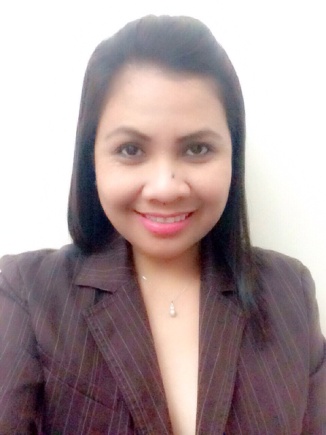 Personal Data:Nationality     : FilipinoMarital Status : SingleLanguage:FilipinoEnglishMore than 15 Years working experience in the field of Accounting, Audit, Finance and Admin.ACADEMIC CREDENTIALSGraduated with Bachelor Degree in Accountancy from University of Nueva Caceres, Naga City, PhilippinesCORE COMPETENCIESFull cycle of Accounting from recording, summarizing, closing and reportingInternal Audit from planning to preparation of audit report, discussion and follow up.Documentation and preparation of Policies & Procedures manualProcurement from requisition, negotiation, PO, delivery follow-up and receivingCash management, PA/Secretarial and adminAccounting:Accounts ReceivableAccounts PayableProject AccountingDocumentationPolicies & ProceduresFinancial Reporting:General LedgerAdjusting EntriesBalance SheetIncome StatementCash FlowFinance:Bank ReconciliationCash Flow ForecastBudgetPetty CashAuditing:Financial Audit Compliance AuditOperations Audit Internal ControlAccounting Data Revenue ReportingInventory Audit(Interim and Year-end)Preparation of formal audit reportsProcurement:Purchase RequisitionQuotation & Price NegotiationPurchase OrderDelivery Follow UpReceiving & ReportingAdministrative:Correspondence, memo and reportsSchedule, travel, meetings and minutesIT & BUSINESS SYSTEM SKILLSPROFESSIONAL SKILLSIFRS | May 24 – 26, 2006Essential Steps to Reach Success | July 2007Problem Solving & Decision Making | Oct. 24 – 26, 2007Solving Problems: Tools & Techniques | Oct. 27 – 29, 2007 Microsoft Excel 2007 Level 2; Aug. 28, 2008Microsoft Excel 2007 Level 3; Mar. 19, 2010